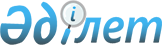 О районном бюджете на 2011-2013 годы
					
			Утративший силу
			
			
		
					Решение 31 сессии Абайского районного маслихата Карагандинской области от 23 декабря 2010 года N 31/359. Зарегистрировано Управлением юстиции Абайского района Карагандинской области 27 декабря 2010 года N 8-9-93. Прекращено действие в связи с истечением срока, на который решение было принято (письмо секретаря Абайского районного маслихата от 18 декабря 2015 года № 3-19-240)      Сноска. Прекращено действие в связи с истечением срока, на который решение было принято (письмо секретаря Абайского районного маслихата от 18.12.2015 № 3-19-240).

      В соответствии с Бюджетным кодексом Республики Казахстан от 4 декабря 2008 года, Законом Республики Казахстан от 23 января 2001 года "О местном государственном управлении и самоуправлении в Республике Казахстан", Абайский районный маслихат РЕШИЛ:



      1. Утвердить районный бюджет на 2011-2013 годы согласно приложениям 1, 2 и 3 соответственно, в том числе 2011 год в следующих объемах:

      1) доходы – 3555147 тысяч тенге, в том числе по:

      налоговым поступлениям – 909391 тысяч тенге;

      неналоговым поступлениям – 9435 тысяч тенге;

      поступлениям от продажи основного капитала – 11185 тысяч тенге;

      поступлениям трансфертов – 2314134 тысяч тенге;

      2) затраты – 3594287 тысяч тенге;

      3) чистое бюджетное кредитование – 4451 тысяч тенге:

      бюджетные кредиты – 4451 тысяч тенге;

      погашение бюджетных кредитов – 0 тысяч тенге;

      4) сальдо по операциям с финансовыми активами – 0 тысяч тенге:

      приобретение финансовых активов – 0 тысяч тенге;

      поступления от продажи финансовых активов государства – 0 тысяч тенге;

      5) дефицит (профицит) бюджета – минус 44546 тысяч тенге;

      6) финансирование дефицита (использование профицита) бюджета – 44546 тысяч тенге:

      поступление займов – 4451 тысяч тенге;

      погашение займов – 834 тысяч тенге;

      используемые остатки бюджетных средств – 39146 тысяч тенге.

      Сноска. Пункт 1 с изменениями, внесенными решениями Абайского районного маслихата Карагандинской области от 28.03.2011 N 34/407 (вводится в действие с 01.01.2011); от 05.08.2011 N 36/439 (вводится в действие с 01.01.2011); от 13.10.2011 N 38/474 (вводится в действие с 01.01.2011); от 10.11.2011 N 39/482 (вводится в действие с 01.01.2011); от 05.12.2011 N 41/493 (вводится в действие с 01.01.2011).



      2. Учесть, что в составе доходов районного бюджета на 2011 год предусмотрены целевые трансферты из вышестоящих бюджетов согласно приложению 4.



      3. Учесть, что на 2011 год нормативы распределения доходов в районный бюджет установлены в следующих размерах:

      1) по индивидуальному подоходному налогу – 50 %;

      2) по социальному налогу – 70 %.



      4. Учесть, что на 2011 год размер субвенции, составляет 1901715 тысяч тенге.



      5. Установить на 2011 год гражданским служащим здравоохранения, образования, культуры и спорта, работающим в аульной (сельской) местности, финансируемым из районного бюджета, повышенные на двадцать пять процентов должностные оклады и тарифные ставки по сравнению с окладами и ставками гражданских служащих, занимающихся этими видами деятельности в городских условиях.



      6. Утвердить резерв акимата Абайского района на 2011 год в сумме 18600 тысяч тенге.



      7. Утвердить перечень районных бюджетных программ, не подлежащих секвестру в процессе исполнения районного бюджета на 2011 год, согласно приложению 5.



      8. Утвердить в районном бюджете затраты по аппаратам акима города районного значения, поселка, аула (села), аульного (сельского) округов согласно приложению 6.



      8-1. Утвердить в районном бюджете перечень инвестиционных проектов на 2011 год, согласно приложению 7.

      Сноска. Решение дополнено пунктом 8-1 в соответствии с решением Абайского районного маслихата Карагандинской области от 05.08.2011 N 36/439 (вводится в действие с 01.01.2011).



      9. Настоящее решение вводится в действие с 1 января 2011 года.      Председатель сессии,

      секретарь Абайского

      районного маслихата                        Б. Цай      "СОГЛАСОВАНО"      Начальник государственного

      учреждения "Отдел экономики

      и бюджетного планирования"                 Ж. Макенова

      23.12.2010 г.

Приложение 1

к решению 31 очередной сессии

Абайского районного маслихата

от 23 декабря 2010 года N 31/359 

Районный бюджет на 2011 год      Сноска. Приложение 1 в редакции решения Абайского районного маслихата Карагандинской области от 05.12.2011 N 41/493 (вводится в действие с 01.01.2011).

Приложение 2

к решению 31 очередной сессии

Абайского районного маслихата

от 23 декабря 2010 года N 31/359 

Районный бюджет на 2012 год

Приложение 3

к решению 31 очередной сессии

Абайского районного маслихата

от 23 декабря 2010 года N 31/359 

Районный бюджет на 2013 год

Приложение 4

к решению 31 очередной сессии

Абайского районного маслихата

от 23 декабря 2010 года N 31/359 

Целевые трансферты и бюджетные кредиты на 2011 год      Сноска. Приложение 4 в редакции решения Абайского районного маслихата Карагандинской области от 10.11.2011 N 39/482 (вводится в действие с 01.01.2011).

Приложение 5

к решению 31 очередной сессии

Абайского районного маслихата

от 23 декабря 2010 года N 31/359 

Перечень районных бюджетных программ, не подлежащих секвестру в процессе исполнения районного бюджета на 2011 год

Приложение 6

к решению 31 очередной сессии

Абайского районного маслихата

от 23 декабря 2010 года N 31/359 

Затраты по аппаратам акима города районного значения, поселка, аула (села), аульного (сельского) округа

2011 год      Сноска. Приложение 6 в редакции решения Абайского районного маслихата Карагандинской области от 10.11.2011 N 39/482 (вводится в действие с 01.01.2011).      продолжение таблицы      продолжение таблицы

Приложение 7

к решению 31 очередной сессии

Абайского районного маслихата

от 23 декабря 2010 года N 31/359 

Перечень инвестиционных проектов на 2011 год      Сноска. Решение дополнено приложением 7 в соответствии с решением Абайского районного маслихата Карагандинской области от 05.08.2011 N 36/439 (вводится в действие с 01.01.2011); в редакции решения Абайского районного маслихата Карагандинской области от 10.11.2011 N 39/482 (вводится в действие с 01.01.2011).
					© 2012. РГП на ПХВ «Институт законодательства и правовой информации Республики Казахстан» Министерства юстиции Республики Казахстан
				КатегорияКатегорияКатегорияКатегорияСумма (тысяч тенге)КлассКлассКлассСумма (тысяч тенге)ПодклассПодклассСумма (тысяч тенге)НаименованиеСумма (тысяч тенге)12345I. Доходы35551471Налоговые поступления90841401Подоходный налог2141952Индивидуальный подоходный налог21419503Социальный налог2742861Социальный налог27428604Налоги на собственность3874211Налоги на имущество1327133Земельный налог1903984Налог на транспортные средства617105Единый земельный налог260005Внутренние налоги на товары, работы и услуги245832Акцизы19073Поступления за использование природных и других ресурсов122404Сборы за ведение предпринимательской и профессиональной деятельности99755Налог на игорный бизнес46108Обязательные платежи, взимаемые за совершение юридически значимых действий и (или) выдачу документов уполномоченными на то государственными органами или должностными лицами79291Государственная пошлина79292Неналоговые поступления789401Доходы от государственной собственности43415Доходы от аренды имущества, находящегося в государственной собственности43407Вознаграждения по кредитам, выданным из государственного бюджета104Штрафы, пени, санкции, взыскания, налагаемые государственными учреждениями, финансируемыми из государственного бюджета, а также содержащимися и финансируемыми из бюджета (сметы расходов) Национального Банка Республики Казахстан7831Штрафы, пени, санкции, взыскания, налагаемые государственными учреждениями, финансируемыми из государственного бюджета, а также содержащимися и финансируемыми из бюджета (сметы расходов) Национального Банка Республики Казахстан, за исключением поступлений от организаций нефтяного сектора78306Прочие неналоговые поступления27701Прочие неналоговые поступления27703Поступления от продажи основного капитала850701Продажа государственного имущества, закрепленного за государственными учреждениями71Продажа государственного имущества, закрепленного за государственными учреждениями703Продажа земли и нематериальных активов85001Продажа земли85004Поступления трансфертов263033202Трансферты из вышестоящих органов государственного управления26303322Трансферты из областного бюджета2630332Функциональная группаФункциональная группаФункциональная группаФункциональная группаФункциональная группаСумма (тысяч тенге)Функциональная подгруппаФункциональная подгруппаФункциональная подгруппаФункциональная подгруппаСумма (тысяч тенге)Администратор бюджетных программАдминистратор бюджетных программАдминистратор бюджетных программСумма (тысяч тенге)ПрограммаПрограммаСумма (тысяч тенге)НаименованиеСумма (тысяч тенге)123456ІІ. Затраты359428701Государственные услуги общего характера2592841Представительные, исполнительные и другие органы, выполняющие общие функции государственного управления230309112Аппарат маслихата района (города областного значения)19961001Услуги по обеспечению деятельности маслихата района (города областного значения)16998003Капитальные расходы государственных органов2963122Аппарат акима района (города областного значения)60586001Услуги по обеспечению деятельности акима района (города областного значения)57603003Капитальные расходы государственных органов2983123Аппарат акима района в городе, города районного значения, поселка, аула (села), аульного (сельского) округа149762001Услуги по обеспечению деятельности акима района в городе, города районного значения, поселка, аула (села), аульного (сельского) округа146772022Капитальные расходы государственных органов29902Финансовая деятельность13969452Отдел финансов района (города областного значения)13969001Услуги по реализации государственной политики в области исполнения бюджета района (города областного значения) и управления коммунальной собственностью района (города областного значения)10223003Проведение оценки имущества в целях налогообложения1193011Учет, хранение, оценка и реализация имущества, поступившего в коммунальную собственность2153018Капитальные расходы государственных органов4005Планирование и статистическая деятельность15006453Отдел экономики и бюджетного планирования района (города областного значения)15006001Услуги по реализации государственной политики в области формирования и развития экономической политики, системы государственного планирования и управления района (города областного значения)14606004Капитальные расходы государственных органов40002Оборона49671Военные нужды4051122Аппарат акима района (города областного значения)4051005Мероприятия в рамках исполнения всеобщей воинской обязанности40512Организация работы по чрезвычайным ситуациям916122Аппарат акима района (города областного значения)916006Предупреждение и ликвидация чрезвычайных ситуаций масштаба района (города областного значения)0007Мероприятия по профилактике и тушению степных пожаров районного (городского) масштаба, а также пожаров в населенных пунктах, в которых не созданы органы государственной противопожарной службы91603Общественный порядок, безопасность, правовая, судебная, уголовно-исполнительная деятельность21011Правоохранительная деятельность2101458Отдел жилищно-коммунального хозяйства, пассажирского транспорта и автомобильных дорог района (города областного значения)2101021Обеспечение безопасности дорожного движения в населенных пунктах210104Образование17124811Дошкольное воспитание и обучение206456471Отдел образования, физической культуры и спорта района (города областного значения)206456003Обеспечение деятельности организаций дошкольного воспитания и обучения193208025Увеличение размера доплаты за квалификационную категорию учителям школ и воспитателям дошкольных организаций образования132482Начальное, основное среднее и общее среднее образование1463110123Аппарат акима района в городе, города районного значения, поселка, аула (села), аульного (сельского) округа2097005Организация бесплатного подвоза учащихся до школы и обратно в аульной (сельской) местности2097471Отдел образования, физической культуры и спорта района (города областного значения)1461013004Общеобразовательное обучение1420172005Дополнительное образование для детей и юношества408419Прочие услуги в области образования42915471Отдел образования, физической культуры и спорта района (города областного значения)42915009Приобретение и доставка учебников, учебно-методических комплексов для государственных учреждений образования района (города областного значения)20415010Проведение школьных олимпиад, внешкольных мероприятий и конкурсов районного (городского) масштаба123020Ежемесячные выплаты денежных средств опекунам (попечителям) на содержание ребенка-сироты (детей-сирот), и ребенка (детей), оставшегося без попечения родителей2237705Здравоохранение18002Охрана здоровья населения1800471Отдел образования, физической культуры и спорта района (города областного значения)1800024Реализация мероприятий в рамках Государственной программы "Саламатты Қазақстан" на 2011-2015 годы180006Социальная помощь и социальное обеспечение1533252Социальная помощь128768451Отдел занятости и социальных программ района (города областного значения)128768002Программа занятости19542004Оказание социальной помощи на приобретение топлива специалистам здравоохранения, образования, социального обеспечения, культуры и спорта в сельской местности в соответствии с законодательством Республики Казахстан2690062451005Государственная адресная социальная помощь7052062451006Жилищная помощь3650062451007Социальная помощь отдельным категориям нуждающихся граждан по решениям местных представительных органов8810010Материальное обеспечение детей-инвалидов, воспитывающихся и обучающихся на дому514014Оказание социальной помощи нуждающимся гражданам на дому43098016Государственные пособия на детей до 18 лет6198017Обеспечение нуждающихся инвалидов обязательными гигиеническими средствами и предоставление услуг специалистами жестового языка, индивидуальными помощниками в соответствии с индивидуальной программой реабилитации инвалида29031023Обеспечение деятельности центров занятости8183471Отдел образования, физической культуры и спорта района (города областного значения)0012Социальная поддержка обучающихся и воспитанников организаций образования очной формы обучения в виде льготного проезда на общественном транспорте (кроме такси) по решению местных представительных органов09Прочие услуги в области социальной помощи и социального обеспечения24557451Отдел занятости и социальных программ района (города областного значения)24557001Услуги по реализации государственной политики на местном уровне в области обеспечения занятости социальных программ для населения24082011Оплата услуг по зачислению, выплате и доставке пособий и других социальных выплат47507Жилищно-коммунальное хозяйство9947231Жилищное хозяйство488748458Отдел жилищно-коммунального хозяйства, пассажирского транспорта и автомобильных дорог района (города областного значения)3930003Организация сохранения государственного жилищного фонда0005Снос аварийного и ветхого жилья3930472Отдел строительства, архитектуры и градостроительства района (города областного значения)484818003Строительство и (или) приобретение жилья государственного коммунального жилищного фонда455060004Развитие, обустройство и (или) приобретение инженерно-коммуникационной инфраструктуры4520018Развитие инженерно-коммуникационной инфраструктуры в рамках Программы занятости 2020252382Коммунальное хозяйство233850123Аппарат акима района в городе, города районного значения, поселка, аула (села), аульного (сельского) округа6700014Организация водоснабжения населенных пунктов6700458Отдел жилищно-коммунального хозяйства, пассажирского транспорта и автомобильных дорог района (города областного значения)93035012Функционирование системы водоснабжения и водоотведения31050026Организация эксплуатации тепловых сетей, находящихся в коммунальной собственности районов (городов областного значения)61985472Отдел строительства, архитектуры и градостроительства района (города областного значения)134115006Развитие системы водоснабжения1341153Благоустройство населенных пунктов272125123Аппарат акима района в городе, города районного значения, поселка, аула (села), аульного (сельского) округа272125008Освещение улиц населенных пунктов39198009Обеспечение санитарии населенных пунктов4399010Содержание мест захоронений и погребение безродных200011Благоустройство и озеленение населенных пунктов22832808Культура, спорт, туризм и информационное пространство2700271Деятельность в области культуры185728455Отдел культуры и развития языков района (города областного значения)185728003Поддержка культурно-досуговой работы1857282Спорт4006471Отдел образования, физической культуры и спорта района (города областного значения)4006014Проведение спортивных соревнований на районном (города областного значения) уровне2000015Подготовка и участие членов сборных команд района (города областного значения) по различным видам спорта на областных спортивных соревнованиях20063Информационное пространство61480455Отдел культуры и развития языков района (города областного значения)54664006Функционирование районных (городских) библиотек53664007Развитие государственного языка и других языков народа Казахстана1000456Отдел внутренней политики района (города областного значения)6816002Услуги по проведению государственной информационной политики через газеты и журналы6160005Услуги по проведению государственной информационной политики через телерадиовещание6569Прочие услуги по организации культуры, спорта, туризма и информационного пространства18813455Отдел культуры и развития языков района (города областного значения)7131001Услуги по реализации государственной политики на местном уровне в области развития языков и культуры6931010Капитальные расходы государственных органов200456Отдел внутренней политики района (города областного значения)11682001Услуги по реализации государственной политики на местном уровне в области информации, укрепления государственности и формирования социального оптимизма граждан10782003Реализация региональных программ в сфере молодежной политики700006Капитальные расходы государственных органов20009Топливно-энергетический комплекс и недропользование200009Прочие услуги в области топливно-энергетического комплекса и недропользования20000472Отдел строительства, архитектуры и градостроительства района (города областного значения)20000009Развитие теплоэнергетической системы2000010Сельское, водное, лесное, рыбное хозяйство, особо охраняемые природные территории, охрана окружающей среды и животного мира, земельные отношения449921Сельское хозяйство26377453Отдел экономики и бюджетного планирования района (города областного значения)2370099Реализация мер по оказанию социальной поддержки специалистов2370472Отдел строительства, архитектуры и градостроительства района (города областного значения)4945010Развитие объектов сельского хозяйства4945474Отдел сельского хозяйства и ветеринарии района (города областного значения)19062001Услуги по реализации государственной политики на местном уровне в сфере сельского хозяйства и ветеринарии17406003Капитальные расходы государственных органов175007Организация отлова и уничтожения бродячих собак и кошек805012Проведение мероприятий по идентификации сельскохозяйственных животных6766Земельные отношения7210463Отдел земельных отношений района (города областного значения)7210001Услуги по реализации государственной политики в области регулирования земельных отношений на территории района (города областного значения)7010007Капитальные расходы государственных органов2009Прочие услуги в области сельского, водного, лесного, рыбного хозяйства, охраны окружающей среды и земельных отношений11405474Отдел сельского хозяйства и ветеринарии района (города областного значения)11405013Проведение противоэпизоотических мероприятий1140511Промышленность, архитектурная, градостроительная и строительная деятельность87082Архитектурная, градостроительная и строительная деятельность8708472Отдел строительства, архитектуры и градостроительства района (города областного значения)8708001Услуги по реализации государственной политики в области строительства, архитектуры и градостроительства на местном уровне8534015Капитальные расходы государственных органов17412Транспорт и коммуникации721201Автомобильный транспорт64788123Аппарат акима района в городе, города районного значения, поселка, аула (села), аульного (сельского) округа58000013Обеспечение функционирования автомобильных дорог в городах районного значения, поселках, аулах (селах), аульных (сельских) округах58000458Отдел жилищно-коммунального хозяйства, пассажирского транспорта и автомобильных дорог района (города областного значения)6788023Обеспечение функционирования автомобильных дорог67889Прочие услуги в сфере транспорта и коммуникаций7332458Отдел жилищно-коммунального хозяйства, пассажирского транспорта и автомобильных дорог района (города областного значения)7332024Организация внутрипоселковых (внутригородских), пригородных и внутрирайонных общественных пассажирских перевозок733213Прочие482603Поддержка предпринимательской деятельности и защита конкуренции24089469Отдел предпринимательства района (города областного значения)24089001Услуги по реализации государственной политики на местном уровне в области развития предпринимательства и промышленности23889004Капитальные расходы государственных органов2009Прочие24171451Отдел занятости и социальных программ района (города областного значения)3120022Поддержка частного предпринимательства в рамках программы "Дорожная карта бизнеса - 2020"3120452Отдел финансов района (города областного значения)0012Резерв местного исполнительного органа района (города областного значения)0458Отдел жилищно-коммунального хозяйства, пассажирского транспорта и автомобильных дорог района (города областного значения)11365001Услуги по реализации государственной политики на местном уровне в области жилищно-коммунального хозяйства, пассажирского транспорта и автомобильных дорог11177013Капитальные расходы государственных органов188471Отдел образования, физической культуры и спорта района (города областного значения)9686001Услуги по обеспечению деятельности отдела образования, физической культуры и спорта968614Обслуживание долга51Обслуживание долга5452Отдел финансов района (города областного значения)5013Обслуживание долга местных исполнительных органов по выплате вознаграждений и иных платежей по займам из областного бюджета515Трансферты14941Трансферты1494452Отдел финансов района (города областного значения)1494006Возврат неиспользованных (недоиспользованных) целевых трансфертов1494III. Чистое бюджетное кредитование6240Бюджетные кредиты624010Сельское, водное, лесное, рыбное хозяйство, особо охраняемые природные территории, охрана окружающей среды и животного мира, земельные отношения62401Сельское хозяйство6240453Отдел экономики и бюджетного планирования района (города областного значения)6240006Бюджетные кредиты для реализации мер социальной поддержки специалистов6240КатегорияКатегорияКатегорияКатегорияСумма (тысяч тенге)КлассКлассКлассСумма (тысяч тенге)ПодклассПодклассСумма (тысяч тенге)НаименованиеСумма (тысяч тенге)123455Погашение бюджетных кредитов83401Погашение бюджетных кредитов8341Погашение бюджетных кредитов выданных из государственного бюджета834Функциональная группаФункциональная группаФункциональная группаФункциональная группаФункциональная группаСумма (тысяч тенге)Функциональная подгруппаФункциональная подгруппаФункциональная подгруппаФункциональная подгруппаСумма (тысяч тенге)Администратор бюджетных программАдминистратор бюджетных программАдминистратор бюджетных программСумма (тысяч тенге)ПрограммаПрограммаСумма (тысяч тенге)НаименованиеСумма (тысяч тенге)123456V. Дефицит (профицит) бюджета-44546VI. Финансирование дефицита (использование профицита)44546Поступление займов257440Погашение займов252040Движение остатков бюджетных средств3914616Погашение займов2520401Погашение займов252040452Отдел финансов района (города областного значения)252040008Погашение долга местного исполнительного органа перед вышестоящим бюджетом252034021Возврат неиспользованных бюджетных кредитов, выданных из местного бюджета6КатегорияКатегорияКатегорияКатегорияСумма (тыс. тенге)КлассКлассКлассСумма (тыс. тенге)ПодклассПодклассСумма (тыс. тенге)НаименованиеСумма (тыс. тенге)12345I. Доходы31316931Налоговые поступления102915501Подоходный налог2254482Индивидуальный подоходный налог22544803Социальный налог2454891Социальный налог24548904Налоги на собственность5224001Налоги на имущество1696703Земельный налог2812964Налог на транспортные средства685345Единый земельный налог290005Внутренние налоги на товары, работы и услуги280692Акцизы22703Поступления за использование природных и других ресурсов145004Сборы за ведение предпринимательской и профессиональной деятельности109465Налог на игорный бизнес35308Обязательные платежи, взимаемые за совершение юридически значимых действий и (или) выдачу документов уполномоченными на то государственными органами или должностными лицами77491Государственная пошлина77492Неналоговые поступления960001Доходы от государственной собственности53205Доходы от аренды имущества, находящегося в государственной собственности532006Прочие неналоговые поступления42801Прочие неналоговые поступления42803Поступления от продажи основного капитала1219801Продажа государственного имущества, закрепленного за государственными учреждениями1981Продажа государственного имущества, закрепленного за государственными учреждениями19803Продажа земли и нематериальных активов120001Продажа земли120004Поступления трансфертов207990602Трансферты из вышестоящих органов государственного управления20799062Трансферты из областного бюджета20799065Погашение бюджетных кредитов83401Погашение бюджетных кредитов8341Погашение бюджетных кредитов выданных из государственного бюджета834Функциональная группаФункциональная группаФункциональная группаФункциональная группаФункциональная группаСумма (тыс. тенге)Функциональная подгруппаФункциональная подгруппаФункциональная подгруппаФункциональная подгруппаСумма (тыс. тенге)Администратор бюджетных программАдминистратор бюджетных программАдминистратор бюджетных программСумма (тыс. тенге)ПрограммаПрограммаСумма (тыс. тенге)НаименованиеСумма (тыс. тенге)123456ІІ. Затраты313169301Государственные услуги общего характера2490651Представительные, исполнительные и другие органы, выполняющие общие функции государственного управления218669112Аппарат маслихата района (города областного значения)21942001Услуги по обеспечению деятельности маслихата района (города областного значения)21942122Аппарат акима района (города областного значения)55288001Услуги по обеспечению деятельности акима района (города областного значения)54888003Капитальные расходы государственных органов400123Аппарат акима района в городе, города районного значения, поселка, аула (села), аульного (сельского) округа141439001Услуги по обеспечению деятельности акима района в городе, города районного значения, поселка, аула (села), аульного (сельского) округа1414392Финансовая деятельность14291452Отдел финансов района (города областного значения)14291001Услуги по реализации государственной политики в области исполнения и контроля за исполнением бюджета района и управления коммунальной собственностью района (города областного значения)11523003Проведение оценки имущества в целях налогообложения630011Учет, хранение, оценка и реализация имущества, поступившего в коммунальную собственность1838018Капитальные расходы государственных органов3005Планирование и статистическая деятельность16105453Отдел экономики и бюджетного планирования района (города областного значения)16105001Услуги по реализации государственной политики в области формирования и развития экономической политики, системы государственного планирования и управления района (города областного значения)15605004Капитальные расходы государственных органов50002Оборона54071Военные нужды4407122Аппарат акима района (города областного значения)4407005Мероприятия в рамках исполнения всеобщей воинской обязанности44072Организация работы по чрезвычайным ситуациям1000122Аппарат акима района (города областного значения)1000006Предупреждение и ликвидация чрезвычайных ситуаций масштаба района (города областного значения)500007Мероприятия по профилактике и тушению степных пожаров районного (городского) масштаба, а также пожаров в населенных пунктах, в которых не созданы органы государственной противопожарной службы50003Общественный порядок, безопасность, правовая, судебная, уголовно-исполнительная деятельность72781Правоохранительная деятельность7278458Отдел жилищно-коммунального хозяйства, пассажирского транспорта и автомобильных дорог района (города областного значения)7278021Обеспечение безопасности дорожного движения в населенных пунктах727804Образование19647311Дошкольное воспитание и обучение195042471Отдел образования, физической культуры и спорта района (города областного значения)195042003Обеспечение деятельности организаций дошкольного воспитания и обучения1950422Начальное, основное среднее и общее среднее образование1748818123Аппарат акима района в городе, города районного значения, поселка, аула (села), аульного (сельского) округа2301005Организация бесплатного подвоза учащихся до школы и обратно в аульной (сельской) местности2301471Отдел образования, физической культуры и спорта района (города областного значения)1746517004Общеобразовательное обучение1705030005Дополнительное образование для детей и юношества414879Прочие услуги в области образования20871471Отдел образования, физической культуры и спорта района (города областного значения)20871009Приобретение и доставка учебников, учебно-методических комплексов для государственных учреждений образования района (города областного значения)20743010Проведение школьных олимпиад, внешкольных мероприятий и конкурсов районного (городского) масштаба12806Социальная помощь и социальное обеспечение1829332Социальная помощь159743451Отдел занятости и социальных программ района (города областного значения)158275002Программа занятости29168004Оказание социальной помощи на приобретение топлива специалистам здравоохранения, образования, социального обеспечения, культуры и спорта в сельской местности в соответствии с законодательством Республики Казахстан2690005Государственная адресная социальная помощь10066006Жилищная помощь27400007Социальная помощь отдельным категориям нуждающихся граждан по решениям местных представительных органов14806010Материальное обеспечение детей-инвалидов, воспитывающихся и обучающихся на дому904014Оказание социальной помощи нуждающимся гражданам на дому30407016Государственные пособия на детей до 18 лет11257017Обеспечение нуждающихся инвалидов обязательными гигиеническими средствами и предоставление услуг специалистами жестового языка, индивидуальными помощниками в соответствии с индивидуальной программой реабилитации инвалида31577471Отдел образования, физической культуры и спорта района (города областного значения)1468012Социальная поддержка обучающихся и воспитанников организаций образования очной формы обучения в виде льготного проезда на общественном транспорте (кроме такси) по решению местных представительных органов14689Прочие услуги в области социальной помощи и социального обеспечения23190451Отдел занятости и социальных программ района (города областного значения)23190001Услуги по реализации государственной политики на местном уровне в области обеспечения занятости социальных программ для населения21280011Оплата услуг по зачислению, выплате и доставке пособий и других социальных выплат990012Создание информационных систем500021Капитальные расходы государственных органов42007Жилищно-коммунальное хозяйство2045071Жилищное хозяйство44000458Отдел жилищно-коммунального хозяйства, пассажирского транспорта и автомобильных дорог района (города областного значения)44000003Организация сохранения государственного жилищного фонда440002Коммунальное хозяйство88661123Аппарат акима района в городе, города районного значения, поселка, аула (села), аульного (сельского) округа8761014Организация водоснабжения населенных пунктов8761458Отдел жилищно-коммунального хозяйства, пассажирского транспорта и автомобильных дорог района (города областного значения)74700012Функционирование системы водоснабжения и водоотведения39700026Организация эксплуатации тепловых сетей, находящихся в коммунальной собственности районов (городов областного значения)35000472Отдел строительства, архитектуры и градостроительства района (города областного значения)5200006Развитие системы водоснабжения52003Благоустройство населенных пунктов71846123Аппарат акима района в городе, города районного значения, поселка, аула (села), аульного (сельского) округа71846008Освещение улиц населенных пунктов56944009Обеспечение санитарии населенных пунктов4451010Содержание мест захоронений и погребение безродных300011Благоустройство и озеленение населенных пунктов1015108Культура, спорт, туризм и информационное пространство1802351Деятельность в области культуры98127455Отдел культуры и развития языков района (города областного значения)98127003Поддержка культурно-досуговой работы981272Спорт4220471Отдел образования, физической культуры и спорта района (города областного значения)4220014Проведение спортивных соревнований на районном (города областного значения) уровне2074015Подготовка и участие членов сборных команд района (города областного значения) по различным видам спорта на областных спортивных соревнованиях21463Информационное пространство58952455Отдел культуры и развития языков района (города областного значения)51375006Функционирование районных (городских) библиотек49495007Развитие государственного языка и других языков народа Казахстана1880456Отдел внутренней политики района (города областного значения)7577002Услуги по проведению государственной информационной политики через газеты и журналы6977005Услуги по проведению государственной информационной политики через телерадиовещание6009Прочие услуги по организации культуры, спорта, туризма и информационного пространства18936455Отдел культуры и развития языков района (города областного значения)7153001Услуги по реализации государственной политики на местном уровне в области развития языков и культуры6953010Капитальные расходы государственных органов200456Отдел внутренней политики района (города областного значения)11783001Услуги по реализации государственной политики на местном уровне в области информации, укрепления государственности и формирования социального оптимизма граждан6855003Реализация региональных программ в сфере молодежной политики492809Топливно-энергетический комплекс и недропользование1171649Прочие услуги в области топливно-энергетического комплекса и недропользования117164472Отдел строительства, архитектуры и градостроительства района (города областного значения)117164009Развитие теплоэнергетической системы11716410Сельское, водное, лесное, рыбное хозяйство, особо охраняемые природные территории, охрана окружающей среды и животного мира, земельные отношения432291Сельское хозяйство33226472Отдел строительства, архитектуры и градостроительства района (города областного значения)15000010Развитие объектов сельского хозяйства15000474Отдел сельского хозяйства и ветеринарии района (города областного значения)18226001Услуги по реализации государственной политики на местном уровне в сфере сельского хозяйства и ветеринарии12826003Капитальные расходы государственных органов400007Организация отлова и уничтожения бродячих собак и кошек2500011Проведение ветеринарных мероприятий по энзоотическим болезням животных25006Земельные отношения10003463Отдел земельных отношений района (города областного значения)10003001Услуги по реализации государственной политики в области регулирования земельных отношений на территории района (города областного значения)9603007Капитальные расходы государственных органов40011Промышленность, архитектурная, градостроительная и строительная деятельность497762Архитектурная, градостроительная и строительная деятельность49776472Отдел строительства, архитектуры и градостроительства района (города областного значения)49776001Услуги по обеспечению деятельности отдела строительства, архитектуры и градостроительства10776013Разработка схем градостроительного развития территории района, генеральных планов городов районного (областного) значения, поселков и иных сельских населенных пунктов3900012Транспорт и коммуникации721861Автомобильный транспорт72186123Аппарат акима района в городе, города районного значения, поселка, аула (села), аульного (сельского) округа63650013Обеспечение функционирования автомобильных дорог в городах районного значения, поселках, аулах (селах), аульных (сельских) округах63650458Отдел жилищно-коммунального хозяйства, пассажирского транспорта и автомобильных дорог района (города областного значения)8536023Обеспечение функционирования автомобильных дорог853613Прочие543483Поддержка предпринимательской деятельности и защита конкуренции8831469Отдел предпринимательства района (города областного значения)8831001Услуги по реализации государственной политики на местном уровне в области развития предпринимательства и промышленности8431004Капитальные расходы государственных органов4009Прочие45517452Отдел финансов района (города областного значения)21019012Резерв местного исполнительного органа района (города областного значения)21019458Отдел жилищно-коммунального хозяйства, пассажирского транспорта и автомобильных дорог района (города областного значения)11796001Услуги по реализации государственной политики на местном уровне в области жилищно-коммунального хозяйства, пассажирского транспорта и автомобильных дорог11396013Капитальные расходы государственных органов400471Отдел образования, физической культуры и спорта района (города областного значения)12702001Услуги по обеспечению деятельности отдела образования, физической культуры и спорта1270216Погашение займов8341Погашение займов834452Отдел финансов района (города областного значения)834008Погашение долга местного исполнительного органа перед вышестоящим бюджетом834III. Чистое бюджетное кредитование0Бюджетные кредиты010Сельское, водное, лесное, рыбное хозяйство, особо охраняемые природные территории, охрана окружающей среды и животного мира, земельные отношения01Сельское хозяйство0453Отдел экономики и бюджетного планирования района (города областного значения)0006Бюджетные кредиты для реализации мер социальной поддержки специалистов социальной сферы сельских населенных пунктовФункциональная группаФункциональная группаФункциональная группаФункциональная группаФункциональная группаСумма (тыс. тенге)Функциональная подгруппаФункциональная подгруппаФункциональная подгруппаФункциональная подгруппаСумма (тыс. тенге)Администратор бюджетных программАдминистратор бюджетных программАдминистратор бюджетных программСумма (тыс. тенге)ПрограммаПрограммаСумма (тыс. тенге)НаименованиеСумма (тыс. тенге)123456IV. Сальдо по операциям с финансовыми активами0Приобретение финансовых активовПоступления от продажи финансовых активов013Прочие09Прочие0451Отдел финансов района (города областного значения)0014Формирование или увеличение уставного капитала юридических лицФункциональная группаФункциональная группаФункциональная группаФункциональная группаФункциональная группаСумма (тыс. тенге)Функциональная подгруппаФункциональная подгруппаФункциональная подгруппаФункциональная подгруппаСумма (тыс. тенге)Администратор бюджетных программАдминистратор бюджетных программАдминистратор бюджетных программСумма (тыс. тенге)ПрограммаПрограммаСумма (тыс. тенге)НаименованиеСумма (тыс. тенге)123456V. Дефицит (профицит) бюджета0VI. Финансирование дефицита (использование профицита)0Поступление займовПогашение займовДвижение остатков бюджетных средствКатегорияКатегорияКатегорияКатегорияСумма (тыс. тенге)КлассКлассКлассСумма (тыс. тенге)ПодклассПодклассСумма (тыс. тенге)НаименованиеСумма (тыс. тенге)12345I. Доходы32207751Налоговые поступления108621301Подоходный налог2344672Индивидуальный подоходный налог23446703Социальный налог2559101Социальный налог25591004Налоги на собственность5580321Налоги на имущество1716703Земельный налог3101314Налог на транспортные средства733315Единый земельный налог290005Внутренние налоги на товары, работы и услуги295152Акцизы24293Поступления за использование природных и других ресурсов150004Сборы за ведение предпринимательской и профессиональной деятельности117125Налог на игорный бизнес37408Обязательные платежи, взимаемые за совершение юридически значимых действий и (или) выдачу документов уполномоченными на то государственными органами или должностными лицами82891Государственная пошлина82892Неналоговые поступления990001Доходы от государственной собственности53205Доходы от аренды имущества, находящегося в государственной собственности532006Прочие неналоговые поступления45801Прочие неналоговые поступления45803Поступления от продажи основного капитала1321201Продажа государственного имущества, закрепленного за государственными учреждениями2121Продажа государственного имущества, закрепленного за государственными учреждениями21203Продажа земли и нематериальных активов130001Продажа земли130004Поступления трансфертов211061602Трансферты из вышестоящих органов государственного управления21106162Трансферты из областного бюджета21106165Погашение бюджетных кредитов83401Погашение бюджетных кредитов8341Погашение бюджетных кредитов выданных из государственного бюджета834Функциональная группаФункциональная группаФункциональная группаФункциональная группаФункциональная группаСумма (тыс. тенге)Функциональная подгруппаФункциональная подгруппаФункциональная подгруппаФункциональная подгруппаСумма (тыс. тенге)Администратор бюджетных программАдминистратор бюджетных программАдминистратор бюджетных программСумма (тыс. тенге)ПрограммаПрограммаСумма (тыс. тенге)НаименованиеСумма (тыс. тенге)123456ІІ. Затраты322077501Государственные услуги общего характера2492001Представительные, исполнительные и другие органы, выполняющие общие функции государственного управления219647112Аппарат маслихата района (города областного значения)22003001Услуги по обеспечению деятельности маслихата района (города областного значения)22003122Аппарат акима района (города областного значения)55928001Услуги по обеспечению деятельности акима района (города областного значения)55528003Капитальные расходы государственных органов400123Аппарат акима района в городе, города районного значения, поселка, аула (села), аульного (сельского) округа141716001Услуги по обеспечению деятельности акима района в городе, города районного значения, поселка, аула (села), аульного (сельского) округа1417162Финансовая деятельность13876452Отдел финансов района (города областного значения)13876001Услуги по реализации государственной политики в области исполнения и контроля за исполнением бюджета района и управления коммунальной собственностью района (города областного значения)11027003Проведение оценки имущества в целях налогообложения630011Учет, хранение, оценка и реализация имущества, поступившего в коммунальную собственность22195Планирование и статистическая деятельность15677453Отдел экономики и бюджетного планирования района (города областного значения)15677001Услуги по реализации государственной политики в области формирования и развития экономической политики, системы государственного планирования и управления района (города областного значения)1567702Оборона54071Военные нужды4407122Аппарат акима района (города областного значения)4407005Мероприятия в рамках исполнения всеобщей воинской обязанности44072Организация работы по чрезвычайным ситуациям1000122Аппарат акима района (города областного значения)1000006Предупреждение и ликвидация чрезвычайных ситуаций масштаба района (города областного значения)500007Мероприятия по профилактике и тушению степных пожаров районного (городского) масштаба, а также пожаров в населенных пунктах, в которых не созданы органы государственной противопожарной службы50003Общественный порядок, безопасность, правовая, судебная, уголовно-исполнительная деятельность74461Правоохранительная деятельность7446458Отдел жилищно-коммунального хозяйства, пассажирского транспорта и автомобильных дорог района (города областного значения)7446021Обеспечение безопасности дорожного движения в населенных пунктах744604Образование19508751Дошкольное воспитание и обучение212592471Отдел образования, физической культуры и спорта района (города областного значения)212592003Обеспечение деятельности организаций дошкольного воспитания и обучения2125922Начальное, основное среднее и общее среднее образование1717074123Аппарат акима района в городе, города районного значения, поселка, аула (села), аульного (сельского) округа2301005Организация бесплатного подвоза учащихся до школы и обратно в аульной (сельской) местности2301471Отдел образования, физической культуры и спорта района (города областного значения)1714773004Общеобразовательное обучение1668460005Дополнительное образование для детей и юношества463139Прочие услуги в области образования21209471Отдел образования, физической культуры и спорта района (города областного значения)21209009Приобретение и доставка учебников, учебно-методических комплексов для государственных учреждений образования района (города областного значения)21081010Проведение школьных олимпиад, внешкольных мероприятий и конкурсов районного (городского) масштаба12806Социальная помощь и социальное обеспечение1947832Социальная помощь169063451Отдел занятости и социальных программ района (города областного значения)167595002Программа занятости31126004Оказание социальной помощи на приобретение топлива специалистам здравоохранения, образования, социального обеспечения, культуры и спорта в сельской местности в соответствии с законодательством Республики Казахстан2690005Государственная адресная социальная помощь11076006Жилищная помощь28000007Социальная помощь отдельным категориям нуждающихся граждан по решениям местных представительных органов14806010Материальное обеспечение детей-инвалидов, воспитывающихся и обучающихся на дому904014Оказание социальной помощи нуждающимся гражданам на дому34294016Государственные пособия на детей до 18 лет11824017Обеспечение нуждающихся инвалидов обязательными гигиеническими средствами и предоставление услуг специалистами жестового языка, индивидуальными помощниками в соответствии с индивидуальной программой реабилитации инвалида32875471Отдел образования, физической культуры и спорта района (города областного значения)1468012Социальная поддержка обучающихся и воспитанников организаций образования очной формы обучения в виде льготного проезда на общественном транспорте (кроме такси) по решению местных представительных органов14689Прочие услуги в области социальной помощи и социального обеспечения25720451Отдел занятости и социальных программ района (города областного значения)25720001Услуги по реализации государственной политики на местном уровне в области обеспечения занятости социальных программ для населения24730011Оплата услуг по зачислению, выплате и доставке пособий и других социальных выплат99007Жилищно-коммунальное хозяйство3200661Жилищное хозяйство44000458Отдел жилищно-коммунального хозяйства, пассажирского транспорта и автомобильных дорог района (города областного значения)44000003Организация сохранения государственного жилищного фонда440002Коммунальное хозяйство74700458Отдел жилищно-коммунального хозяйства, пассажирского транспорта и автомобильных дорог района (города областного значения)74700012Функционирование системы водоснабжения и водоотведения39700026Организация эксплуатации тепловых сетей, находящихся в коммунальной собственности районов (городов областного значения)350003Благоустройство населенных пунктов201366123Аппарат акима района в городе, города районного значения, поселка, аула (села), аульного (сельского) округа201366008Освещение улиц населенных пунктов80898009Обеспечение санитарии населенных пунктов4311010Содержание мест захоронений и погребение безродных300011Благоустройство и озеленение населенных пунктов11585708Культура, спорт, туризм и информационное пространство1820311Деятельность в области культуры98127455Отдел культуры и развития языков района (города областного значения)98127003Поддержка культурно-досуговой работы981272Спорт4451471Отдел образования, физической культуры и спорта района (города областного значения)4451014Проведение спортивных соревнований на районном (города областного значения) уровне2154015Подготовка и участие членов сборных команд района (города областного значения) по различным видам спорта на областных спортивных соревнованиях22973Информационное пространство60115455Отдел культуры и развития языков района (города областного значения)52538006Функционирование районных (городских) библиотек51020007Развитие государственного языка и других языков народа Казахстана1518456Отдел внутренней политики района (города областного значения)7577002Услуги по проведению государственной информационной политики через газеты и журналы6977005Услуги по проведению государственной информационной политики через телерадиовещание6009Прочие услуги по организации культуры, спорта, туризма и информационного пространства19338455Отдел культуры и развития языков района (города областного значения)7520001Услуги по реализации государственной политики на местном уровне в области развития языков и культуры7120010Капитальные расходы государственных органов400456Отдел внутренней политики района (города областного значения)11818001Услуги по реализации государственной политики на местном уровне в области информации, укрепления государственности и формирования социального оптимизма граждан6890003Реализация региональных программ в сфере молодежной политики492810Сельское, водное, лесное, рыбное хозяйство, особо охраняемые природные территории, охрана окружающей среды и животного мира, земельные отношения606291Сельское хозяйство33026472Отдел строительства, архитектуры и градостроительства района (города областного значения)15000010Развитие объектов сельского хозяйства15000474Отдел сельского хозяйства и ветеринарии района (города областного значения)18026001Услуги по реализации государственной политики на местном уровне в сфере сельского хозяйства и ветеринарии12826003Капитальные расходы государственных органов200007Организация отлова и уничтожения бродячих собак и кошек2500011Проведение ветеринарных мероприятий по энзоотическим болезням животных25006Земельные отношения27603463Отдел земельных отношений района (города областного значения)27603001Услуги по реализации государственной политики в области регулирования земельных отношений на территории района (города областного значения)9603004Организация работ по зонированию земель18000007Капитальные расходы государственных органов11Промышленность, архитектурная, градостроительная и строительная деятельность107892Архитектурная, градостроительная и строительная деятельность10789472Отдел строительства, архитектуры и градостроительства района (города областного значения)10789001Услуги по обеспечению деятельности отдела строительства, архитектуры и градостроительства1078912Транспорт и коммуникации1833361Автомобильный транспорт183336123Аппарат акима района в городе, города районного значения, поселка, аула (села), аульного (сельского) округа174202013Обеспечение функционирования автомобильных дорог в городах районного значения, поселках, аулах (селах), аульных (сельских) округах174202458Отдел жилищно-коммунального хозяйства, пассажирского транспорта и автомобильных дорог района (города областного значения)9134023Обеспечение функционирования автомобильных дорог913413Прочие553793Поддержка предпринимательской деятельности и защита конкуренции8491469Отдел предпринимательства района (города областного значения)8491001Услуги по реализации государственной политики на местном уровне в области развития предпринимательства и промышленности84919Прочие46888452Отдел финансов района (города областного значения)22186012Резерв местного исполнительного органа района (города областного значения)22186458Отдел жилищно-коммунального хозяйства, пассажирского транспорта и автомобильных дорог района (города областного значения)11596001Услуги по реализации государственной политики на местном уровне в области жилищно-коммунального хозяйства, пассажирского транспорта и автомобильных дорог11396013Капитальные расходы государственных органов200471Отдел образования, физической культуры и спорта района (города областного значения)13106001Услуги по обеспечению деятельности отдела образования, физической культуры и спорта12706018Капитальные расходы государственных органов40016Погашение займов8341Погашение займов834452Отдел финансов района (города областного значения)834008Погашение долга местного исполнительного органа перед вышестоящим бюджетом834III. Чистое бюджетное кредитование0Бюджетные кредиты010Сельское, водное, лесное, рыбное хозяйство, особо охраняемые природные территории, охрана окружающей среды и животного мира, земельные отношения01Сельское хозяйство0453Отдел экономики и бюджетного планирования района (города областного значения)0006Бюджетные кредиты для реализации мер социальной поддержки специалистов социальной сферы сельских населенных пунктовФункциональная группаФункциональная группаФункциональная группаФункциональная группаФункциональная группаСумма (тыс. тенге)Функциональная подгруппаФункциональная подгруппаФункциональная подгруппаФункциональная подгруппаСумма (тыс. тенге)Администратор бюджетных программАдминистратор бюджетных программАдминистратор бюджетных программСумма (тыс. тенге)ПрограммаПрограммаСумма (тыс. тенге)НаименованиеСумма (тыс. тенге)123456IV. Сальдо по операциям с финансовыми активами0Приобретение финансовых активовПоступления от продажи финансовых активов013Прочие09Прочие0451Отдел финансов района (города областного значения)0014Формирование или увеличение уставного капитала юридических лицФункциональная группаФункциональная группаФункциональная группаФункциональная группаФункциональная группаСумма (тыс. тенге)Функциональная подгруппаФункциональная подгруппаФункциональная подгруппаФункциональная подгруппаСумма (тыс. тенге)Администратор бюджетных программАдминистратор бюджетных программАдминистратор бюджетных программСумма (тыс. тенге)ПрограммаПрограммаСумма (тыс. тенге)НаименованиеСумма (тыс. тенге)123456V. Дефицит (профицит) бюджета0VI. Финансирование дефицита (использование профицита)0Поступление займовПогашение займовДвижение остатков бюджетных средствНаименованиеСумма (тысяч тенге)12Итого986057Текущие153022из республиканского бюджета115690На введение стандартов специальных социальных услуг12496На поддержку частного предпринимательства в рамках программы "Дорожная карта бизнеса - 2020"3120На реализация мероприятий в рамках Государственной программы "Саламатты Қазақстан" на 2011-2015 годы 1800На обеспечение деятельности центров занятости8183На проведение противоэпизоотических мероприятий11405На реализацию мер по оказанию социальной поддержки специалистов2370На увеличение размера доплаты за квалификационную категорию учителям школ и воспитателям дошкольных организаций образования13248На оснащение учебным оборудованием кабинетов физики, химии, биологии в государственных учреждениях  основного среднего и общего среднего образования8192На создание лингафонных и мультимедийных кабинетов в государственных учреждениях начального, основного среднего и общего среднего образования16225На ежемесячные выплаты денежных средств опекунам (попечителям) на содержание ребенка сироты (детей-сирот), и ребенка (детей), оставшегося без попечения родителей22377На реализацию государственного образовательного заказа в дошкольных организациях образования16274из областного бюджета37332На жилищно-коммунальное хозяйство30000На организацию внутрипоселковых (внутригородских) внутрирайонных общественных пассажирских перевозок7332На развитие575595из республиканского бюджета439076На развитие, обустройство и (или) приобретение инженерно-коммуникационной инфраструктуры921На строительство жилья государственного коммунального жилищного фонда 330404На развитие системы водоснабжения82513Развитие инженерно-коммуникационной инфраструктуры в рамках Программы занятости 202025238из областного бюджета136519На развитие, обустройство и (или) приобретение инженерно-коммуникационной инфраструктуры3100На строительство и (или) приобретение жилья государственного коммунального жилищного фонда124660На развитие системы водоснабжения8759Бюджетные кредиты257440из республиканского бюджета257440Бюджетные кредиты для реализации мер социальной поддержки специалистов 6240Бюджетные кредиты на строительство и (или) приобретение жилья государственного коммунального жилищного фонда251200Функциональная группаФункциональная группаФункциональная группаФункциональная группаАдминистратор программАдминистратор программАдминистратор программПрограммаПрограммаНаименование123404Образование471Отдел образования, физической культуры и спорта района004Общеобразовательное обучениеФункциональная группаФункциональная группаФункциональная группаФункциональная группаФункциональная группаФункциональная группаВсегоВ том числе по акиматамВ том числе по акиматамВ том числе по акиматамВ том числе по акиматамФункциональная подгруппаФункциональная подгруппаФункциональная подгруппаФункциональная подгруппаФункциональная подгруппаВсегоАбайТопарКарабасЮжныйАдминистратор бюджетных программАдминистратор бюджетных программАдминистратор бюджетных программАдминистратор бюджетных программВсегоАбайТопарКарабасЮжныйПрограммаПрограммаПрограммаВсегоАбайТопарКарабасЮжныйПодпрограммаПодпрограммаВсегоАбайТопарКарабасЮжный1234567891011101123Аппарат акима города районного значения, поселка, аула (села), аульного (сельского) округа1497622943811359126097141001Услуги по обеспечению деятельности акима района в городе, города районного значения, поселка, аула (села), аульного (сельского) округа1467722903811164124146941022Капитальные расходы государственных органов2990400195195200402123005Организация бесплатного подвоза учащихся до школы и обратно в аульной (сельской) местности2097800702123014Организация водоснабжения населенных пунктов67006700703123008Освещение улиц населенных пунктов391983415411301589009Обеспечение санитарии населенных пунктов43992000449300300010Содержание мест захоронений и погребение безродных200200011Благоустройство и озеленение населенных пунктов2283282283281201123013Обеспечение функционирования автомобильных дорог в городах районного значения, поселках, аулах (селах), аульных (сельских) округах5800058000015За счет средств местного бюджета5800058000Итого48868435212018508148399030Функциональная группаФункциональная группаФункциональная группаФункциональная группаФункциональная группаФункциональная группаВ том числе по акиматамВ том числе по акиматамВ том числе по акиматамВ том числе по акиматамВ том числе по акиматамФункциональная подгруппаФункциональная подгруппаФункциональная подгруппаФункциональная подгруппаФункциональная подгруппаАкбастауСарептаЖартасКурминкаКулаайгырАдминистратор бюджетных программАдминистратор бюджетных программАдминистратор бюджетных программАдминистратор бюджетных программАкбастауСарептаЖартасКурминкаКулаайгырПрограммаПрограммаПрограммаАкбастауСарептаЖартасКурминкаКулаайгырПодпрограммаПодпрограммаАкбастауСарептаЖартасКурминкаКулаайгыр1234561213141516101123Аппарат акима города районного значения, поселка, аула (села), аульного (сельского) округа825910786860986728668001Услуги по обеспечению деятельности акима района в городе, города районного значения, поселка, аула (села), аульного (сельского) округа805910586840984728468022Капитальные расходы государственных органов200200200200200402123005Организация бесплатного подвоза учащихся до школы и обратно в аульной (сельской) местности252702123014Организация водоснабжения населенных пунктов703123008Освещение улиц населенных пунктов3364351248009Обеспечение санитарии населенных пунктов150150150150150010Содержание мест захоронений и погребение безродных011Благоустройство и озеленение населенных пунктов1201123013Обеспечение функционирования автомобильных дорог в городах районного значения, поселках, аулах (селах), аульных (сельских) округах015За счет средств местного бюджетаИтого8745109369011925710066Функциональная группаФункциональная группаФункциональная группаФункциональная группаФункциональная группаФункциональная группаВ том числе по акиматамВ том числе по акиматамВ том числе по акиматамВ том числе по акиматамВ том числе по акиматамФункциональная подгруппаФункциональная подгруппаФункциональная подгруппаФункциональная подгруппаФункциональная подгруппаЕсенгельдыЮбилейноеКоксуАгрогородокСамаркаАдминистратор бюджетных программАдминистратор бюджетных программАдминистратор бюджетных программАдминистратор бюджетных программЕсенгельдыЮбилейноеКоксуАгрогородокСамаркаПрограммаПрограммаПрограммаЕсенгельдыЮбилейноеКоксуАгрогородокСамаркаПодпрограммаПодпрограммаЕсенгельдыЮбилейноеКоксуАгрогородокСамарка1234561718192021101123Аппарат акима города районного значения, поселка, аула (села), аульного (сельского) округа905791038119770610236001Услуги по обеспечению деятельности акима района в городе, города районного значения, поселка, аула (села), аульного (сельского) округа885789037919750610036022Капитальные расходы государственных органов200200200200200402123005Организация бесплатного подвоза учащихся до школы и обратно в аульной (сельской) местности203611231702123014Организация водоснабжения населенных пунктов703123008Освещение улиц населенных пунктов306009Обеспечение санитарии населенных пунктов150150150150010Содержание мест захоронений и погребение безродных011Благоустройство и озеленение населенных пунктов1201123013Обеспечение функционирования автомобильных дорог в городах районного значения, поселках, аулах (селах), аульных (сельских) округах015За счет средств местного бюджетаИтого920794568730808710692Функциональная группаФункциональная группаФункциональная группаФункциональная группаФункциональная группаСумма (тысяч тенге)Функциональная подгруппаФункциональная подгруппаФункциональная подгруппаФункциональная подгруппаСумма (тысяч тенге)Администратор бюджетных программАдминистратор бюджетных программАдминистратор бюджетных программСумма (тысяч тенге)ПрограммаПрограммаСумма (тысяч тенге)НаименованиеСумма (тысяч тенге)123456Всего6828707Жилищно-коммунальное хозяйство433421Жилищное хозяйство499472Отдел строительства, архитектуры и градостроительства района (города областного значения)499003Строительство и (или) приобретение жилья государственного коммунального жилищного фонда0004Развитие, обустройство и (или) приобретение инженерно-коммуникационной инфраструктуры4992Коммунальное хозяйство42843472Отдел строительства, архитектуры и градостроительства района (города областного значения)42843006Развитие системы водоснабжения4284309Топливно-энергетический комплекс и недропользование200009Прочие услуги в области топливно-энергетического комплекса и недропользования20000472Отдел строительства, архитектуры и градостроительства района (города областного значения)20000009Развитие теплоэнергетической системы2000010Сельское, водное, лесное, рыбное хозяйство, особо охраняемые природные территории, охрана окружающей среды и животного мира, земельные отношения49451Сельское хозяйство4945472Отдел строительства, архитектуры и градостроительства района (города областного значения)4945010Развитие объектов сельского хозяйства4945